作　業　計　画　書作成年月日　　　　　平成　　年　　月　　日第　回改訂年月日　　平成　　年　　月　　日１．事　業　の　概　要2．伐　出　作　業　計　画作　業　計　画　書　（記載例）作成年月日　　　　　平成２５年　５月　５日第　回改訂年月日　　平成　　年　　月　　日１．事　業　の　概　要2．伐　出　作　業　計　画　（記載例）事業者名所在地計画作成者事業場(現場･団地)名称作業場所　( 林班等 )( 林班図を添付 )作業班名作業班責任者名・連絡先作業班名：作業班責任者：　　　　　　　　　電話　　　　　　　　　　　携帯電話作業班名：作業班責任者：　　　　　　　　　電話　　　　　　　　　　　携帯電話作業班名：作業班責任者：　　　　　　　　　電話　　　　　　　　　　　携帯電話経　 営　 林　  別国有林　(林野庁、その他)・都道府県有林（　　　地区）・市町村林(　　　　　)私有林　(発注者　　　　　　　　　　　　　　 　　　　　　　　　　　　　　)国有林　(林野庁、その他)・都道府県有林（　　　地区）・市町村林(　　　　　)私有林　(発注者　　　　　　　　　　　　　　 　　　　　　　　　　　　　　)国有林　(林野庁、その他)・都道府県有林（　　　地区）・市町村林(　　　　　)私有林　(発注者　　　　　　　　　　　　　　 　　　　　　　　　　　　　　)作業の内容伐木請負　　　　　　　　　　　立木処分　　　　　　　　　　伐木請負　　　　　　　　　　　立木処分　　　　　　　　　　伐木請負　　　　　　　　　　　立木処分　　　　　　　　　　作業期間自　平成　　年　　月　　日　～　　至　平成　　年　　月　　日自　平成　　年　　月　　日　～　　至　平成　　年　　月　　日自　平成　　年　　月　　日　～　　至　平成　　年　　月　　日労   働   者   数男　　　　人　　　 女　　　　人　　　　計　　　人男　　　　人　　　 女　　　　人　　　　計　　　人男　　　　人　　　 女　　　　人　　　　計　　　人安全管理者及び衛生管理者又は安全衛生推進者名年間作業予定表作業工程表有（　月～　月）・ 無現場名等：振動工具使用した作業計画書有　・　無林業機械作業計画有　・　無振動工具自主点検表有　・　無安全作業規定等安全作業の心得作成有　・　無振動工具台帳有　・　無伐木の内容伐木予定樹種伐木予定樹種　林齢（齢級）　林齢（齢級）　林齢（齢級）年生(　　　)伐木の内容伐木方式伐木方式定性・郡状・列状・切捨て・皆伐・択伐・その他定性・郡状・列状・切捨て・皆伐・択伐・その他定性・郡状・列状・切捨て・皆伐・択伐・その他定性・郡状・列状・切捨て・皆伐・択伐・その他定性・郡状・列状・切捨て・皆伐・択伐・その他定性・郡状・列状・切捨て・皆伐・択伐・その他定性・郡状・列状・切捨て・皆伐・択伐・その他定性・郡状・列状・切捨て・皆伐・択伐・その他面積　　　　　ha伐木の内容伐木数量伐木数量立木材積針葉樹㎥㎥㎥㎥出材予定針葉樹㎥伐木の内容伐木数量伐木数量立木材積広葉樹㎥㎥㎥㎥出材予定広葉樹㎥現場の状況現場の地形現場の地形緩 (10°未満)  中(10°～20°未満)　 急 ( 20° 以上 )緩 (10°未満)  中(10°～20°未満)　 急 ( 20° 以上 )緩 (10°未満)  中(10°～20°未満)　 急 ( 20° 以上 )緩 (10°未満)  中(10°～20°未満)　 急 ( 20° 以上 )緩 (10°未満)  中(10°～20°未満)　 急 ( 20° 以上 )緩 (10°未満)  中(10°～20°未満)　 急 ( 20° 以上 )緩 (10°未満)  中(10°～20°未満)　 急 ( 20° 以上 )緩 (10°未満)  中(10°～20°未満)　 急 ( 20° 以上 )人工林　　　　％天然林　　　　％現場の状況距　　　離距　　　離事務所・宿舎⇔事業地　　　km　　　　採面⇔山土場　　　　km( 平均 )事務所・宿舎⇔事業地　　　km　　　　採面⇔山土場　　　　km( 平均 )事務所・宿舎⇔事業地　　　km　　　　採面⇔山土場　　　　km( 平均 )事務所・宿舎⇔事業地　　　km　　　　採面⇔山土場　　　　km( 平均 )事務所・宿舎⇔事業地　　　km　　　　採面⇔山土場　　　　km( 平均 )事務所・宿舎⇔事業地　　　km　　　　採面⇔山土場　　　　km( 平均 )事務所・宿舎⇔事業地　　　km　　　　採面⇔山土場　　　　km( 平均 )事務所・宿舎⇔事業地　　　km　　　　採面⇔山土場　　　　km( 平均 )事務所・宿舎⇔事業地　　　km　　　　採面⇔山土場　　　　km( 平均 )チェーンソー取扱者の経費チェーンソー取扱者の経費チェーンソー取扱者の経費チェーンソー取扱者の経費チェーンソー取扱者の経費チェーンソー取扱者の経費チェーンソー取扱者の経費チェーンソー取扱者の経費チェーンソー取扱者の経費チェーンソー取扱者の経費チェーンソー取扱者の経費チェーンソー取扱者の経費伐　木　作　業月　額　制日額制のみ　　　　人　　併用　　　　人　( 併用の場合の方法　　　　　　　　　　)そ　の　他　　　　人　( 個人出来高制　　　人、共同出来高制　　　　人)月　額　制日額制のみ　　　　人　　併用　　　　人　( 併用の場合の方法　　　　　　　　　　)そ　の　他　　　　人　( 個人出来高制　　　人、共同出来高制　　　　人)月　額　制日額制のみ　　　　人　　併用　　　　人　( 併用の場合の方法　　　　　　　　　　)そ　の　他　　　　人　( 個人出来高制　　　人、共同出来高制　　　　人)月　額　制日額制のみ　　　　人　　併用　　　　人　( 併用の場合の方法　　　　　　　　　　)そ　の　他　　　　人　( 個人出来高制　　　人、共同出来高制　　　　人)月　額　制日額制のみ　　　　人　　併用　　　　人　( 併用の場合の方法　　　　　　　　　　)そ　の　他　　　　人　( 個人出来高制　　　人、共同出来高制　　　　人)月　額　制日額制のみ　　　　人　　併用　　　　人　( 併用の場合の方法　　　　　　　　　　)そ　の　他　　　　人　( 個人出来高制　　　人、共同出来高制　　　　人)月　額　制日額制のみ　　　　人　　併用　　　　人　( 併用の場合の方法　　　　　　　　　　)そ　の　他　　　　人　( 個人出来高制　　　人、共同出来高制　　　　人)月　額　制日額制のみ　　　　人　　併用　　　　人　( 併用の場合の方法　　　　　　　　　　)そ　の　他　　　　人　( 個人出来高制　　　人、共同出来高制　　　　人)月　額　制日額制のみ　　　　人　　併用　　　　人　( 併用の場合の方法　　　　　　　　　　)そ　の　他　　　　人　( 個人出来高制　　　人、共同出来高制　　　　人)月　額　制日額制のみ　　　　人　　併用　　　　人　( 併用の場合の方法　　　　　　　　　　)そ　の　他　　　　人　( 個人出来高制　　　人、共同出来高制　　　　人)月　額　制日額制のみ　　　　人　　併用　　　　人　( 併用の場合の方法　　　　　　　　　　)そ　の　他　　　　人　( 個人出来高制　　　人、共同出来高制　　　　人)伐　木　作　業出来高制の賃金の具体的算定方法 ( 個人出来高、共同出来高、併用 )出来高制の賃金の具体的算定方法 ( 個人出来高、共同出来高、併用 )出来高制の賃金の具体的算定方法 ( 個人出来高、共同出来高、併用 )出来高制の賃金の具体的算定方法 ( 個人出来高、共同出来高、併用 )出来高制の賃金の具体的算定方法 ( 個人出来高、共同出来高、併用 )出来高制の賃金の具体的算定方法 ( 個人出来高、共同出来高、併用 )出来高制の賃金の具体的算定方法 ( 個人出来高、共同出来高、併用 )出来高制の賃金の具体的算定方法 ( 個人出来高、共同出来高、併用 )出来高制の賃金の具体的算定方法 ( 個人出来高、共同出来高、併用 )出来高制の賃金の具体的算定方法 ( 個人出来高、共同出来高、併用 )出来高制の賃金の具体的算定方法 ( 個人出来高、共同出来高、併用 )伐　木　作　業土木作業における伐木作業　　有　・　　無土木作業における伐木作業　　有　・　　無土木作業における伐木作業　　有　・　　無土木作業における伐木作業　　有　・　　無土木作業における伐木作業　　有　・　　無土木作業における伐木作業　　有　・　　無土木作業における伐木作業　　有　・　　無土木作業における伐木作業　　有　・　　無土木作業における伐木作業　　有　・　　無土木作業における伐木作業　　有　・　　無土木作業における伐木作業　　有　・　　無振 動 障 害 に つ い て の 健 診 状 況振 動 障 害 に つ い て の 健 診 状 況振 動 障 害 に つ い て の 健 診 状 況振 動 障 害 に つ い て の 健 診 状 況振 動 障 害 に つ い て の 健 診 状 況振 動 障 害 に つ い て の 健 診 状 況振 動 障 害 に つ い て の 健 診 状 況振 動 障 害 に つ い て の 健 診 状 況振 動 障 害 に つ い て の 健 診 状 況振 動 障 害 に つ い て の 健 診 状 況振 動 障 害 に つ い て の 健 診 状 況振 動 障 害 に つ い て の 健 診 状 況在籍者の受診状況( 過　去　3　年　)在籍者の受診状況( 過　去　3　年　)受　診　　　　　人( 管理区分　A　　人　　B　　人　　C　　人 )　未受診　　　　　人　不　明　　　　　人受　診　　　　　人( 管理区分　A　　人　　B　　人　　C　　人 )　未受診　　　　　人　不　明　　　　　人受　診　　　　　人( 管理区分　A　　人　　B　　人　　C　　人 )　未受診　　　　　人　不　明　　　　　人受　診　　　　　人( 管理区分　A　　人　　B　　人　　C　　人 )　未受診　　　　　人　不　明　　　　　人受　診　　　　　人( 管理区分　A　　人　　B　　人　　C　　人 )　未受診　　　　　人　不　明　　　　　人受　診　　　　　人( 管理区分　A　　人　　B　　人　　C　　人 )　未受診　　　　　人　不　明　　　　　人受　診　　　　　人( 管理区分　A　　人　　B　　人　　C　　人 )　未受診　　　　　人　不　明　　　　　人受　診　　　　　人( 管理区分　A　　人　　B　　人　　C　　人 )　未受診　　　　　人　不　明　　　　　人受　診　　　　　人( 管理区分　A　　人　　B　　人　　C　　人 )　未受診　　　　　人　不　明　　　　　人受　診　　　　　人( 管理区分　A　　人　　B　　人　　C　　人 )　未受診　　　　　人　不　明　　　　　人未受診者の健康診断の実施計画の概要未受診者の健康診断の実施計画の概要雇用時の一般検診の実施状況雇用時の一般検診の実施状況有　・　無有　・　無有　・　無有　・　無雇用時一般検診未受診者の健康診断の実施計画概要雇用時一般検診未受診者の健康診断の実施計画概要雇用時一般検診未受診者の健康診断の実施計画概要雇用時一般検診未受診者の健康診断の実施計画概要雇用時一般検診未受診者の健康診断の実施計画概要雇用時一般検診未受診者の健康診断の実施計画概要雇用時の一般検診の実施状況雇用時の一般検診の実施状況有　・　無有　・　無有　・　無有　・　無事故・災害などの緊急時緊急車両との待合せ場所事故・災害などの緊急時緊急車両との待合せ場所林班　　小班　林班　　小班　林班　　小班　林班　　小班　林班　　小班　ＧＰＳ緯度:　  経度:ＧＰＳ緯度:　  経度:ＧＰＳ緯度:　  経度:ＧＰＳ緯度:　  経度:ＧＰＳ緯度:　  経度:事故・災害などの緊急時緊急車両との待合せ場所事故・災害などの緊急時緊急車両との待合せ場所林道等名称･位置林道等名称･位置林道等名称･位置林道等名称･位置林道等名称･位置林道等名称･位置林道等名称･位置林道等名称･位置林道等名称･位置林道等名称･位置採面のとり方採面のとり方採面のとり方採面　　　　ヶ所同時に作業を行う採面　　　　ヶ所採面　　　　ヶ所同時に作業を行う採面　　　　ヶ所採面　　　　ヶ所同時に作業を行う採面　　　　ヶ所採面　　　　ヶ所同時に作業を行う採面　　　　ヶ所採面　　　　ヶ所同時に作業を行う採面　　　　ヶ所採面　　　　ヶ所同時に作業を行う採面　　　　ヶ所伐木方式・枝払い玉切方式伐木方式・枝払い玉切方式伐木方式・枝払い玉切方式伐　　　木：チェーンソー・フェラバンチャー・ハーベスタ・その他枝払い玉切：チェーンソー・プロセッサ・ハーベスタ・その他伐　　　木：チェーンソー・フェラバンチャー・ハーベスタ・その他枝払い玉切：チェーンソー・プロセッサ・ハーベスタ・その他伐　　　木：チェーンソー・フェラバンチャー・ハーベスタ・その他枝払い玉切：チェーンソー・プロセッサ・ハーベスタ・その他伐　　　木：チェーンソー・フェラバンチャー・ハーベスタ・その他枝払い玉切：チェーンソー・プロセッサ・ハーベスタ・その他伐　　　木：チェーンソー・フェラバンチャー・ハーベスタ・その他枝払い玉切：チェーンソー・プロセッサ・ハーベスタ・その他伐　　　木：チェーンソー・フェラバンチャー・ハーベスタ・その他枝払い玉切：チェーンソー・プロセッサ・ハーベスタ・その他集材方式集材方式集材方式【　全木・全幹・短幹　】人力・修羅・馬・ブルドーザ・トラクター・グラップル・ウインチ・集材機・スイングヤーダ・タワーヤーダ・スキッダ・フォワーダ・林内運搬車(1t未満)・トラック・その他（　　　　　　　　　　　　　　　　　　　　　　　　）【　全木・全幹・短幹　】人力・修羅・馬・ブルドーザ・トラクター・グラップル・ウインチ・集材機・スイングヤーダ・タワーヤーダ・スキッダ・フォワーダ・林内運搬車(1t未満)・トラック・その他（　　　　　　　　　　　　　　　　　　　　　　　　）【　全木・全幹・短幹　】人力・修羅・馬・ブルドーザ・トラクター・グラップル・ウインチ・集材機・スイングヤーダ・タワーヤーダ・スキッダ・フォワーダ・林内運搬車(1t未満)・トラック・その他（　　　　　　　　　　　　　　　　　　　　　　　　）【　全木・全幹・短幹　】人力・修羅・馬・ブルドーザ・トラクター・グラップル・ウインチ・集材機・スイングヤーダ・タワーヤーダ・スキッダ・フォワーダ・林内運搬車(1t未満)・トラック・その他（　　　　　　　　　　　　　　　　　　　　　　　　）【　全木・全幹・短幹　】人力・修羅・馬・ブルドーザ・トラクター・グラップル・ウインチ・集材機・スイングヤーダ・タワーヤーダ・スキッダ・フォワーダ・林内運搬車(1t未満)・トラック・その他（　　　　　　　　　　　　　　　　　　　　　　　　）【　全木・全幹・短幹　】人力・修羅・馬・ブルドーザ・トラクター・グラップル・ウインチ・集材機・スイングヤーダ・タワーヤーダ・スキッダ・フォワーダ・林内運搬車(1t未満)・トラック・その他（　　　　　　　　　　　　　　　　　　　　　　　　）作業工程①【　】内は作業責任者を記入②作業期間はで表示③(　)内は従事労働者数作業工程①【　】内は作業責任者を記入②作業期間はで表示③(　)内は従事労働者数伐　　木作業責任者【　　　　　　　　】伐　　木作業責任者【　　　　　　　　】　　　　　月　　　　月　　　　月　　　　月　　　　月 ( 　　人)　( 　　人 )　( 　　人 )　(　　人 )　(　　人)　　　　　月　　　　月　　　　月　　　　月　　　　月 ( 　　人)　( 　　人 )　( 　　人 )　(　　人 )　(　　人)　　　　　月　　　　月　　　　月　　　　月　　　　月 ( 　　人)　( 　　人 )　( 　　人 )　(　　人 )　(　　人)　　　　　月　　　　月　　　　月　　　　月　　　　月 ( 　　人)　( 　　人 )　( 　　人 )　(　　人 )　(　　人)　　　　　月　　　　月　　　　月　　　　月　　　　月 ( 　　人)　( 　　人 )　( 　　人 )　(　　人 )　(　　人)作業工程①【　】内は作業責任者を記入②作業期間はで表示③(　)内は従事労働者数作業工程①【　】内は作業責任者を記入②作業期間はで表示③(　)内は従事労働者数集材・造材作業責任者【　　　　　　　　】集材・造材作業責任者【　　　　　　　　】　　　　　月　　　　月　　　　月　　　　月　　　　月 ( 　　人)　( 　　人 )　( 　　人 )　(　　人 )　(　　人)　　　　　月　　　　月　　　　月　　　　月　　　　月 ( 　　人)　( 　　人 )　( 　　人 )　(　　人 )　(　　人)　　　　　月　　　　月　　　　月　　　　月　　　　月 ( 　　人)　( 　　人 )　( 　　人 )　(　　人 )　(　　人)　　　　　月　　　　月　　　　月　　　　月　　　　月 ( 　　人)　( 　　人 )　( 　　人 )　(　　人 )　(　　人)　　　　　月　　　　月　　　　月　　　　月　　　　月 ( 　　人)　( 　　人 )　( 　　人 )　(　　人 )　(　　人)作業工程①【　】内は作業責任者を記入②作業期間はで表示③(　)内は従事労働者数作業工程①【　】内は作業責任者を記入②作業期間はで表示③(　)内は従事労働者数はい作業作業責任者【　　　　　　　　】はい作業作業責任者【　　　　　　　　】　　　　　月　　　　月　　　　月　　　　月　　　　月 ( 　　人)　( 　　人 )　( 　　人 )　(　　人 )　(　　人)　　　　　月　　　　月　　　　月　　　　月　　　　月 ( 　　人)　( 　　人 )　( 　　人 )　(　　人 )　(　　人)　　　　　月　　　　月　　　　月　　　　月　　　　月 ( 　　人)　( 　　人 )　( 　　人 )　(　　人 )　(　　人)　　　　　月　　　　月　　　　月　　　　月　　　　月 ( 　　人)　( 　　人 )　( 　　人 )　(　　人 )　(　　人)　　　　　月　　　　月　　　　月　　　　月　　　　月 ( 　　人)　( 　　人 )　( 　　人 )　(　　人 )　(　　人)作業工程①【　】内は作業責任者を記入②作業期間はで表示③(　)内は従事労働者数作業工程①【　】内は作業責任者を記入②作業期間はで表示③(　)内は従事労働者数トラック運材作業責任者【　　　　　　　　】トラック運材作業責任者【　　　　　　　　】　　　　　月　　　　月　　　　月　　　　月　　　　月 ( 　　人)　( 　　人 )　( 　　人 )　(　　人 )　(　　人)　　　　　月　　　　月　　　　月　　　　月　　　　月 ( 　　人)　( 　　人 )　( 　　人 )　(　　人 )　(　　人)　　　　　月　　　　月　　　　月　　　　月　　　　月 ( 　　人)　( 　　人 )　( 　　人 )　(　　人 )　(　　人)　　　　　月　　　　月　　　　月　　　　月　　　　月 ( 　　人)　( 　　人 )　( 　　人 )　(　　人 )　(　　人)　　　　　月　　　　月　　　　月　　　　月　　　　月 ( 　　人)　( 　　人 )　( 　　人 )　(　　人 )　(　　人)作業工程①【　】内は作業責任者を記入②作業期間はで表示③(　)内は従事労働者数作業工程①【　】内は作業責任者を記入②作業期間はで表示③(　)内は従事労働者数土　　木作業責任者【　　　　　　　　】土　　木作業責任者【　　　　　　　　】　　　　　月　　　　月　　　　月　　　　月　　　　月 ( 　　人)　( 　　人 )　( 　　人 )　(　　人 )　(　　人)　　　　　月　　　　月　　　　月　　　　月　　　　月 ( 　　人)　( 　　人 )　( 　　人 )　(　　人 )　(　　人)　　　　　月　　　　月　　　　月　　　　月　　　　月 ( 　　人)　( 　　人 )　( 　　人 )　(　　人 )　(　　人)　　　　　月　　　　月　　　　月　　　　月　　　　月 ( 　　人)　( 　　人 )　( 　　人 )　(　　人 )　(　　人)　　　　　月　　　　月　　　　月　　　　月　　　　月 ( 　　人)　( 　　人 )　( 　　人 )　(　　人 )　(　　人)伐木手の作業仕組の概要( 1日、1週 )＊詳細な日伐木計画は「振動工具を使用した作業計画書」(様式-6)に準拠すること。＊土木作業に伴う伐木手の作業仕組は下段に記載すること。伐木手の作業仕組の概要( 1日、1週 )＊詳細な日伐木計画は「振動工具を使用した作業計画書」(様式-6)に準拠すること。＊土木作業に伴う伐木手の作業仕組は下段に記載すること。伐木手の作業仕組の概要( 1日、1週 )＊詳細な日伐木計画は「振動工具を使用した作業計画書」(様式-6)に準拠すること。＊土木作業に伴う伐木手の作業仕組は下段に記載すること。構成単位チェーンソー取　扱　者　　　人　　　人その他　　　人伐木手の作業仕組の概要( 1日、1週 )＊詳細な日伐木計画は「振動工具を使用した作業計画書」(様式-6)に準拠すること。＊土木作業に伴う伐木手の作業仕組は下段に記載すること。伐木手の作業仕組の概要( 1日、1週 )＊詳細な日伐木計画は「振動工具を使用した作業計画書」(様式-6)に準拠すること。＊土木作業に伴う伐木手の作業仕組は下段に記載すること。伐木手の作業仕組の概要( 1日、1週 )＊詳細な日伐木計画は「振動工具を使用した作業計画書」(様式-6)に準拠すること。＊土木作業に伴う伐木手の作業仕組は下段に記載すること。伐木手の作業仕組の概要( 1日、1週 )＊詳細な日伐木計画は「振動工具を使用した作業計画書」(様式-6)に準拠すること。＊土木作業に伴う伐木手の作業仕組は下段に記載すること。伐木手の作業仕組の概要( 1日、1週 )＊詳細な日伐木計画は「振動工具を使用した作業計画書」(様式-6)に準拠すること。＊土木作業に伴う伐木手の作業仕組は下段に記載すること。伐木手の作業仕組の概要( 1日、1週 )＊詳細な日伐木計画は「振動工具を使用した作業計画書」(様式-6)に準拠すること。＊土木作業に伴う伐木手の作業仕組は下段に記載すること。構成単位チェーンソー取　扱　者　　　人　　　人その他　　　人伐木手の作業仕組の概要( 1日、1週 )＊詳細な日伐木計画は「振動工具を使用した作業計画書」(様式-6)に準拠すること。＊土木作業に伴う伐木手の作業仕組は下段に記載すること。伐木手の作業仕組の概要( 1日、1週 )＊詳細な日伐木計画は「振動工具を使用した作業計画書」(様式-6)に準拠すること。＊土木作業に伴う伐木手の作業仕組は下段に記載すること。伐木手の作業仕組の概要( 1日、1週 )＊詳細な日伐木計画は「振動工具を使用した作業計画書」(様式-6)に準拠すること。＊土木作業に伴う伐木手の作業仕組は下段に記載すること。下請の状況下請させる作業の内容下請させる作業の内容下　　請事業場名主要設備など使用機械及び台数主要設備など使用機械及び台数台台台台台台台台台台台台台台主要設備など使用機械及び台数主要設備など使用機械及び台数台台台台台台台台台台台台台台主要設備などチェーンソーメーカーメーカー型式番号型式番号型式番号台　数台　数主要用途主要用途主要用途主要用途所有形態別所有形態別所有形態別主要設備などチェーンソーメーカーメーカー型式番号型式番号型式番号台　数台　数伐木伐木玉切玉切購入年月購入年月個人・会社主要設備などチェーンソー個・会主要設備などチェーンソー個・会主要設備などチェーンソー個・会主要設備などチェーンソー個・会主要設備などチェーンソー個・会主要設備などチェーンソー振動工具管理責任者氏名振動工具管理責任者氏名振動工具管理責任者氏名振動工具管理責任者氏名振動工具管理責任者氏名振動工具管理責任者氏名振動工具管理責任者氏名主要設備などかかり木処理機械器具機械器具名称機械器具名称機械器具名称機械器具名称機械器具名称台数台数管理責任者管理責任者所有形態個人・会社所有形態個人・会社立入規制資材の有無立入規制資材の有無管理責任者主要設備などかかり木処理機械器具個・会個・会有・無有・無主要設備などかかり木処理機械器具個・会個・会有・無有・無主要設備などかかり木処理機械器具個・会個・会有・無有・無主要設備などかかり木処理機械器具個・会個・会有・無有・無主要設備など休息施設有　( 宿舎･休息施設( プレハブ･テント･マイクロバス･ワンボックス･その他 ))　・無有　( 宿舎･休息施設( プレハブ･テント･マイクロバス･ワンボックス･その他 ))　・無有　( 宿舎･休息施設( プレハブ･テント･マイクロバス･ワンボックス･その他 ))　・無有　( 宿舎･休息施設( プレハブ･テント･マイクロバス･ワンボックス･その他 ))　・無有　( 宿舎･休息施設( プレハブ･テント･マイクロバス･ワンボックス･その他 ))　・無有　( 宿舎･休息施設( プレハブ･テント･マイクロバス･ワンボックス･その他 ))　・無有　( 宿舎･休息施設( プレハブ･テント･マイクロバス･ワンボックス･その他 ))　・無有　( 宿舎･休息施設( プレハブ･テント･マイクロバス･ワンボックス･その他 ))　・無有　( 宿舎･休息施設( プレハブ･テント･マイクロバス･ワンボックス･その他 ))　・無有　( 宿舎･休息施設( プレハブ･テント･マイクロバス･ワンボックス･その他 ))　・無有　( 宿舎･休息施設( プレハブ･テント･マイクロバス･ワンボックス･その他 ))　・無有　( 宿舎･休息施設( プレハブ･テント･マイクロバス･ワンボックス･その他 ))　・無有　( 宿舎･休息施設( プレハブ･テント･マイクロバス･ワンボックス･その他 ))　・無有　( 宿舎･休息施設( プレハブ･テント･マイクロバス･ワンボックス･その他 ))　・無主要設備など暖房設備有　　・　　無有　　・　　無有　　・　　無有　　・　　無有　　・　　無有　　・　　無有　　・　　無有　　・　　無有　　・　　無有　　・　　無有　　・　　無有　　・　　無有　　・　　無有　　・　　無主要設備など山泊の有無有　( 宿舎の構造　　　　　宿舎の広さ　　　㎥ )　　・　人員 (　　　人 )　　　無有　( 宿舎の構造　　　　　宿舎の広さ　　　㎥ )　　・　人員 (　　　人 )　　　無有　( 宿舎の構造　　　　　宿舎の広さ　　　㎥ )　　・　人員 (　　　人 )　　　無有　( 宿舎の構造　　　　　宿舎の広さ　　　㎥ )　　・　人員 (　　　人 )　　　無有　( 宿舎の構造　　　　　宿舎の広さ　　　㎥ )　　・　人員 (　　　人 )　　　無有　( 宿舎の構造　　　　　宿舎の広さ　　　㎥ )　　・　人員 (　　　人 )　　　無有　( 宿舎の構造　　　　　宿舎の広さ　　　㎥ )　　・　人員 (　　　人 )　　　無有　( 宿舎の構造　　　　　宿舎の広さ　　　㎥ )　　・　人員 (　　　人 )　　　無有　( 宿舎の構造　　　　　宿舎の広さ　　　㎥ )　　・　人員 (　　　人 )　　　無有　( 宿舎の構造　　　　　宿舎の広さ　　　㎥ )　　・　人員 (　　　人 )　　　無有　( 宿舎の構造　　　　　宿舎の広さ　　　㎥ )　　・　人員 (　　　人 )　　　無有　( 宿舎の構造　　　　　宿舎の広さ　　　㎥ )　　・　人員 (　　　人 )　　　無有　( 宿舎の構造　　　　　宿舎の広さ　　　㎥ )　　・　人員 (　　　人 )　　　無有　( 宿舎の構造　　　　　宿舎の広さ　　　㎥ )　　・　人員 (　　　人 )　　　無リスクアセスメント実施有無リスクアセスメント実施有無リスクアセスメント実施有無重大性の高いリスク（詳細はリスクアセスメント報告書参照）重大性の高いリスク（詳細はリスクアセスメント報告書参照）重大性の高いリスク（詳細はリスクアセスメント報告書参照）重大性の高いリスク（詳細はリスクアセスメント報告書参照）重大性の高いリスク（詳細はリスクアセスメント報告書参照）重大性の高いリスク（詳細はリスクアセスメント報告書参照）重大性の高いリスク（詳細はリスクアセスメント報告書参照）重大性の高いリスク（詳細はリスクアセスメント報告書参照）重大性の高いリスク（詳細はリスクアセスメント報告書参照）重大性の高いリスク（詳細はリスクアセスメント報告書参照）重大性の高いリスク（詳細はリスクアセスメント報告書参照）重大性の高いリスク（詳細はリスクアセスメント報告書参照）重大性の高いリスク（詳細はリスクアセスメント報告書参照）リスクアセスメント実施有無リスクアセスメント実施有無リスクアセスメント実施有無優先順位優先順位作業名作業名作業名災害プロセス災害プロセス災害プロセス災害プロセスリスク評価リスク回避・低減対策概要リスク回避・低減対策概要リスク回避・低減対策概要有　・　無有　・　無有　・　無実　施　日実　施　日実　施　日月　　日　　 月　　日　　 月　　日　　 備　考備　考事業者名厚生森林組合　　　　　  　所在地〒100-8916東京都千代田区霞ヶ関○-○-○計画作成者森林整備係長　森林太郎事業場(現場･団地)名称カラマツ里山団地杉山　松之助 氏所有林カラマツ里山団地杉山　松之助 氏所有林カラマツ里山団地杉山　松之助 氏所有林作業場所　( 林班等 )( 林班図を添付 )○○○郡○○市○○町　77林班ろ小班○○○郡○○市○○町　77林班ろ小班○○○郡○○市○○町　77林班ろ小班作業班名作業班責任者名・連絡先作業班名：森山太郎作業班作業班責任者：森林太郎　　　　　　　　　電話030-666-000　　携帯電話0801-222-111作業班名：森山太郎作業班作業班責任者：森林太郎　　　　　　　　　電話030-666-000　　携帯電話0801-222-111作業班名：森山太郎作業班作業班責任者：森林太郎　　　　　　　　　電話030-666-000　　携帯電話0801-222-111経営林別国有林　 (林野庁、その他)・都道府県有林（　　　地区）・市町村林(　　　　　)私有林　(発注者　　　　　　　　　　　　　　 　　　　　　　　　　　　　　)国有林　 (林野庁、その他)・都道府県有林（　　　地区）・市町村林(　　　　　)私有林　(発注者　　　　　　　　　　　　　　 　　　　　　　　　　　　　　)国有林　 (林野庁、その他)・都道府県有林（　　　地区）・市町村林(　　　　　)私有林　(発注者　　　　　　　　　　　　　　 　　　　　　　　　　　　　　)作業の内容伐木請負　　　　　　　　　　　立木処分　　　　　　　　　　伐木請負　　　　　　　　　　　立木処分　　　　　　　　　　伐木請負　　　　　　　　　　　立木処分　　　　　　　　　　作業期間自　平成24年7月3日～　　至　平成24年10月10日自　平成24年7月3日～　　至　平成24年10月10日自　平成24年7月3日～　　至　平成24年10月10日労働者数男　５　人　　　 女　１　人　　　　計　６　人男　５　人　　　 女　１　人　　　　計　６　人男　５　人　　　 女　１　人　　　　計　６　人安全管理者及び衛生管理者又は安全衛生推進者名森林整備係長　森林太郎森林整備係長　森林太郎森林整備係長　森林太郎年間作業予定表作業工程表有（７月～１０月）・ 無現場名等：カラマツ里山団地振動工具使用した作業計画書有　・　無林業機械作業計画有　・　無振動工具自主点検表有　・　無安全作業規定等安全作業の心得作成有　・　無振動工具台帳有　・　無伐木の内容伐木予定樹種伐木予定樹種カラマツカラマツカラマツカラマツカラマツ　林齢（齢級）　林齢（齢級）　林齢（齢級）７０年生(１４)伐木の内容伐木方式伐木方式定性・郡状・列状・切捨て・皆伐・択伐・その他定性・郡状・列状・切捨て・皆伐・択伐・その他定性・郡状・列状・切捨て・皆伐・択伐・その他定性・郡状・列状・切捨て・皆伐・択伐・その他定性・郡状・列状・切捨て・皆伐・択伐・その他定性・郡状・列状・切捨て・皆伐・択伐・その他定性・郡状・列状・切捨て・皆伐・択伐・その他定性・郡状・列状・切捨て・皆伐・択伐・その他面積　２８.３ha伐木の内容伐木数量伐木数量立木材積針葉樹６，３００㎥６，３００㎥６，３００㎥６，３００㎥出材予定針葉樹８５０㎥伐木の内容伐木数量伐木数量立木材積広葉樹１，２００㎥１，２００㎥１，２００㎥１，２００㎥出材予定広葉樹０㎥現場の状況現場の地形現場の地形緩 (10°未満)  中(10°～20°未満)　 急 ( 20° 以上 )緩 (10°未満)  中(10°～20°未満)　 急 ( 20° 以上 )緩 (10°未満)  中(10°～20°未満)　 急 ( 20° 以上 )緩 (10°未満)  中(10°～20°未満)　 急 ( 20° 以上 )緩 (10°未満)  中(10°～20°未満)　 急 ( 20° 以上 )緩 (10°未満)  中(10°～20°未満)　 急 ( 20° 以上 )緩 (10°未満)  中(10°～20°未満)　 急 ( 20° 以上 )緩 (10°未満)  中(10°～20°未満)　 急 ( 20° 以上 )人工林　８４　％天然林　１６　％現場の状況距　　　離距　　　離事務所・宿舎⇔事業地　２０　km　　　　採面⇔山土場　０．８ｋm( 平均 )事務所・宿舎⇔事業地　２０　km　　　　採面⇔山土場　０．８ｋm( 平均 )事務所・宿舎⇔事業地　２０　km　　　　採面⇔山土場　０．８ｋm( 平均 )事務所・宿舎⇔事業地　２０　km　　　　採面⇔山土場　０．８ｋm( 平均 )事務所・宿舎⇔事業地　２０　km　　　　採面⇔山土場　０．８ｋm( 平均 )事務所・宿舎⇔事業地　２０　km　　　　採面⇔山土場　０．８ｋm( 平均 )事務所・宿舎⇔事業地　２０　km　　　　採面⇔山土場　０．８ｋm( 平均 )事務所・宿舎⇔事業地　２０　km　　　　採面⇔山土場　０．８ｋm( 平均 )事務所・宿舎⇔事業地　２０　km　　　　採面⇔山土場　０．８ｋm( 平均 )チェーンソー取扱者の経費チェーンソー取扱者の経費チェーンソー取扱者の経費チェーンソー取扱者の経費チェーンソー取扱者の経費チェーンソー取扱者の経費チェーンソー取扱者の経費チェーンソー取扱者の経費チェーンソー取扱者の経費チェーンソー取扱者の経費チェーンソー取扱者の経費チェーンソー取扱者の経費伐　木　作　業月　額　制日額制のみ　　　　人　　併用　　　　人　( 併用の場合の方法　　　　　　　　　　)そ　の　他　　　　人　( 個人出来高制　　　人、共同出来高制　　　　人)月　額　制日額制のみ　　　　人　　併用　　　　人　( 併用の場合の方法　　　　　　　　　　)そ　の　他　　　　人　( 個人出来高制　　　人、共同出来高制　　　　人)月　額　制日額制のみ　　　　人　　併用　　　　人　( 併用の場合の方法　　　　　　　　　　)そ　の　他　　　　人　( 個人出来高制　　　人、共同出来高制　　　　人)月　額　制日額制のみ　　　　人　　併用　　　　人　( 併用の場合の方法　　　　　　　　　　)そ　の　他　　　　人　( 個人出来高制　　　人、共同出来高制　　　　人)月　額　制日額制のみ　　　　人　　併用　　　　人　( 併用の場合の方法　　　　　　　　　　)そ　の　他　　　　人　( 個人出来高制　　　人、共同出来高制　　　　人)月　額　制日額制のみ　　　　人　　併用　　　　人　( 併用の場合の方法　　　　　　　　　　)そ　の　他　　　　人　( 個人出来高制　　　人、共同出来高制　　　　人)月　額　制日額制のみ　　　　人　　併用　　　　人　( 併用の場合の方法　　　　　　　　　　)そ　の　他　　　　人　( 個人出来高制　　　人、共同出来高制　　　　人)月　額　制日額制のみ　　　　人　　併用　　　　人　( 併用の場合の方法　　　　　　　　　　)そ　の　他　　　　人　( 個人出来高制　　　人、共同出来高制　　　　人)月　額　制日額制のみ　　　　人　　併用　　　　人　( 併用の場合の方法　　　　　　　　　　)そ　の　他　　　　人　( 個人出来高制　　　人、共同出来高制　　　　人)月　額　制日額制のみ　　　　人　　併用　　　　人　( 併用の場合の方法　　　　　　　　　　)そ　の　他　　　　人　( 個人出来高制　　　人、共同出来高制　　　　人)月　額　制日額制のみ　　　　人　　併用　　　　人　( 併用の場合の方法　　　　　　　　　　)そ　の　他　　　　人　( 個人出来高制　　　人、共同出来高制　　　　人)伐　木　作　業出来高制の賃金の具体的算定方法 ( 個人出来高、共同出来高、併用 )出来高制の賃金の具体的算定方法 ( 個人出来高、共同出来高、併用 )出来高制の賃金の具体的算定方法 ( 個人出来高、共同出来高、併用 )出来高制の賃金の具体的算定方法 ( 個人出来高、共同出来高、併用 )出来高制の賃金の具体的算定方法 ( 個人出来高、共同出来高、併用 )出来高制の賃金の具体的算定方法 ( 個人出来高、共同出来高、併用 )出来高制の賃金の具体的算定方法 ( 個人出来高、共同出来高、併用 )出来高制の賃金の具体的算定方法 ( 個人出来高、共同出来高、併用 )出来高制の賃金の具体的算定方法 ( 個人出来高、共同出来高、併用 )出来高制の賃金の具体的算定方法 ( 個人出来高、共同出来高、併用 )出来高制の賃金の具体的算定方法 ( 個人出来高、共同出来高、併用 )伐　木　作　業土木作業における伐木作業　　有　・　　無土木作業における伐木作業　　有　・　　無土木作業における伐木作業　　有　・　　無土木作業における伐木作業　　有　・　　無土木作業における伐木作業　　有　・　　無土木作業における伐木作業　　有　・　　無土木作業における伐木作業　　有　・　　無土木作業における伐木作業　　有　・　　無土木作業における伐木作業　　有　・　　無土木作業における伐木作業　　有　・　　無土木作業における伐木作業　　有　・　　無振 動 障 害 に つ い て の 健 診 状 況振 動 障 害 に つ い て の 健 診 状 況振 動 障 害 に つ い て の 健 診 状 況振 動 障 害 に つ い て の 健 診 状 況振 動 障 害 に つ い て の 健 診 状 況振 動 障 害 に つ い て の 健 診 状 況振 動 障 害 に つ い て の 健 診 状 況振 動 障 害 に つ い て の 健 診 状 況振 動 障 害 に つ い て の 健 診 状 況振 動 障 害 に つ い て の 健 診 状 況振 動 障 害 に つ い て の 健 診 状 況振 動 障 害 に つ い て の 健 診 状 況在籍者の受診状況(　過　去　3　年　)在籍者の受診状況(　過　去　3　年　)受　診　　３　　人( 管理区分　A　２人　　B　１人　　C　　人 )　未受診　　　　　人　不　明　　　　　人受　診　　３　　人( 管理区分　A　２人　　B　１人　　C　　人 )　未受診　　　　　人　不　明　　　　　人受　診　　３　　人( 管理区分　A　２人　　B　１人　　C　　人 )　未受診　　　　　人　不　明　　　　　人受　診　　３　　人( 管理区分　A　２人　　B　１人　　C　　人 )　未受診　　　　　人　不　明　　　　　人受　診　　３　　人( 管理区分　A　２人　　B　１人　　C　　人 )　未受診　　　　　人　不　明　　　　　人受　診　　３　　人( 管理区分　A　２人　　B　１人　　C　　人 )　未受診　　　　　人　不　明　　　　　人受　診　　３　　人( 管理区分　A　２人　　B　１人　　C　　人 )　未受診　　　　　人　不　明　　　　　人受　診　　３　　人( 管理区分　A　２人　　B　１人　　C　　人 )　未受診　　　　　人　不　明　　　　　人受　診　　３　　人( 管理区分　A　２人　　B　１人　　C　　人 )　未受診　　　　　人　不　明　　　　　人受　診　　３　　人( 管理区分　A　２人　　B　１人　　C　　人 )　未受診　　　　　人　不　明　　　　　人未受診者の健康診断の実施計画の概要未受診者の健康診断の実施計画の概要雇用時の一般検診の実施状況雇用時の一般検診の実施状況有　・　無有　・　無有　・　無有　・　無雇用時一般検診未受診者の健康診断の実施計画概要雇用時一般検診未受診者の健康診断の実施計画概要雇用時一般検診未受診者の健康診断の実施計画概要雇用時一般検診未受診者の健康診断の実施計画概要雇用時一般検診未受診者の健康診断の実施計画概要雇用時一般検診未受診者の健康診断の実施計画概要雇用時の一般検診の実施状況雇用時の一般検診の実施状況有　・　無有　・　無有　・　無有　・　無事故・災害などの緊急時緊急車両との待合せ場所事故・災害などの緊急時緊急車両との待合せ場所７７林班　は1小班７７林班　は1小班７７林班　は1小班７７林班　は1小班７７林班　は1小班ＧＰＳ緯度: 北緯35度39分29秒1572　  経度: 東経139度44分28秒8759ＧＰＳ緯度: 北緯35度39分29秒1572　  経度: 東経139度44分28秒8759ＧＰＳ緯度: 北緯35度39分29秒1572　  経度: 東経139度44分28秒8759ＧＰＳ緯度: 北緯35度39分29秒1572　  経度: 東経139度44分28秒8759ＧＰＳ緯度: 北緯35度39分29秒1572　  経度: 東経139度44分28秒8759事故・災害などの緊急時緊急車両との待合せ場所事故・災害などの緊急時緊急車両との待合せ場所林道等名称･位置霞ヶ関地区　千代田林道　（起点より1.5km）里山作業道分岐点救急隊とドクターヘリのランデブーポイント（　　　　　　　　　　　　　）普通乗用車通行可　携帯電話通話可緊急時携帯電話番号0801-222-111（森山）林道等名称･位置霞ヶ関地区　千代田林道　（起点より1.5km）里山作業道分岐点救急隊とドクターヘリのランデブーポイント（　　　　　　　　　　　　　）普通乗用車通行可　携帯電話通話可緊急時携帯電話番号0801-222-111（森山）林道等名称･位置霞ヶ関地区　千代田林道　（起点より1.5km）里山作業道分岐点救急隊とドクターヘリのランデブーポイント（　　　　　　　　　　　　　）普通乗用車通行可　携帯電話通話可緊急時携帯電話番号0801-222-111（森山）林道等名称･位置霞ヶ関地区　千代田林道　（起点より1.5km）里山作業道分岐点救急隊とドクターヘリのランデブーポイント（　　　　　　　　　　　　　）普通乗用車通行可　携帯電話通話可緊急時携帯電話番号0801-222-111（森山）林道等名称･位置霞ヶ関地区　千代田林道　（起点より1.5km）里山作業道分岐点救急隊とドクターヘリのランデブーポイント（　　　　　　　　　　　　　）普通乗用車通行可　携帯電話通話可緊急時携帯電話番号0801-222-111（森山）林道等名称･位置霞ヶ関地区　千代田林道　（起点より1.5km）里山作業道分岐点救急隊とドクターヘリのランデブーポイント（　　　　　　　　　　　　　）普通乗用車通行可　携帯電話通話可緊急時携帯電話番号0801-222-111（森山）林道等名称･位置霞ヶ関地区　千代田林道　（起点より1.5km）里山作業道分岐点救急隊とドクターヘリのランデブーポイント（　　　　　　　　　　　　　）普通乗用車通行可　携帯電話通話可緊急時携帯電話番号0801-222-111（森山）林道等名称･位置霞ヶ関地区　千代田林道　（起点より1.5km）里山作業道分岐点救急隊とドクターヘリのランデブーポイント（　　　　　　　　　　　　　）普通乗用車通行可　携帯電話通話可緊急時携帯電話番号0801-222-111（森山）林道等名称･位置霞ヶ関地区　千代田林道　（起点より1.5km）里山作業道分岐点救急隊とドクターヘリのランデブーポイント（　　　　　　　　　　　　　）普通乗用車通行可　携帯電話通話可緊急時携帯電話番号0801-222-111（森山）林道等名称･位置霞ヶ関地区　千代田林道　（起点より1.5km）里山作業道分岐点救急隊とドクターヘリのランデブーポイント（　　　　　　　　　　　　　）普通乗用車通行可　携帯電話通話可緊急時携帯電話番号0801-222-111（森山）採面のとり方採面のとり方採面のとり方採面　　２　ヶ所同時に作業を行う採面　　０　ヶ所採面　　２　ヶ所同時に作業を行う採面　　０　ヶ所採面　　２　ヶ所同時に作業を行う採面　　０　ヶ所採面　　２　ヶ所同時に作業を行う採面　　０　ヶ所採面　　２　ヶ所同時に作業を行う採面　　０　ヶ所採面　　２　ヶ所同時に作業を行う採面　　０　ヶ所伐木方式・枝払い玉切方式伐木方式・枝払い玉切方式伐木方式・枝払い玉切方式伐　　　木：チェーンソー・フェラバンチャー・ハーベスタ・その他枝払い玉切：チェーンソー・プロセッサ・ハーベスタ・その他伐　　　木：チェーンソー・フェラバンチャー・ハーベスタ・その他枝払い玉切：チェーンソー・プロセッサ・ハーベスタ・その他伐　　　木：チェーンソー・フェラバンチャー・ハーベスタ・その他枝払い玉切：チェーンソー・プロセッサ・ハーベスタ・その他伐　　　木：チェーンソー・フェラバンチャー・ハーベスタ・その他枝払い玉切：チェーンソー・プロセッサ・ハーベスタ・その他伐　　　木：チェーンソー・フェラバンチャー・ハーベスタ・その他枝払い玉切：チェーンソー・プロセッサ・ハーベスタ・その他伐　　　木：チェーンソー・フェラバンチャー・ハーベスタ・その他枝払い玉切：チェーンソー・プロセッサ・ハーベスタ・その他集材方式集材方式集材方式【　全木・全幹・短幹　】人力・修羅・馬・ブルドーザ・トラクター・グラップル・ウインチ・集材機・スイングヤーダ・タワーヤーダ・スキッダ・フォワーダ・林内運搬車(1t未満)・トラック・その他（　　　　　　　　　　　　　　　　　　　　　　　　）【　全木・全幹・短幹　】人力・修羅・馬・ブルドーザ・トラクター・グラップル・ウインチ・集材機・スイングヤーダ・タワーヤーダ・スキッダ・フォワーダ・林内運搬車(1t未満)・トラック・その他（　　　　　　　　　　　　　　　　　　　　　　　　）【　全木・全幹・短幹　】人力・修羅・馬・ブルドーザ・トラクター・グラップル・ウインチ・集材機・スイングヤーダ・タワーヤーダ・スキッダ・フォワーダ・林内運搬車(1t未満)・トラック・その他（　　　　　　　　　　　　　　　　　　　　　　　　）【　全木・全幹・短幹　】人力・修羅・馬・ブルドーザ・トラクター・グラップル・ウインチ・集材機・スイングヤーダ・タワーヤーダ・スキッダ・フォワーダ・林内運搬車(1t未満)・トラック・その他（　　　　　　　　　　　　　　　　　　　　　　　　）【　全木・全幹・短幹　】人力・修羅・馬・ブルドーザ・トラクター・グラップル・ウインチ・集材機・スイングヤーダ・タワーヤーダ・スキッダ・フォワーダ・林内運搬車(1t未満)・トラック・その他（　　　　　　　　　　　　　　　　　　　　　　　　）【　全木・全幹・短幹　】人力・修羅・馬・ブルドーザ・トラクター・グラップル・ウインチ・集材機・スイングヤーダ・タワーヤーダ・スキッダ・フォワーダ・林内運搬車(1t未満)・トラック・その他（　　　　　　　　　　　　　　　　　　　　　　　　）作業工程①【　】内は作業責任者を記入②作業期間はで表示③(　)内は従事労働者数作業工程①【　】内は作業責任者を記入②作業期間はで表示③(　)内は従事労働者数伐　　木作業責任者【　松 山　一 郎　】伐　　木作業責任者【　松 山　一 郎　】　　　　８月　　　９月　　　　月　　　　月　　　　月( ２　人)　( 　　人 )　( 　　人 )　(　　人 )　(　　人)　　　　８月　　　９月　　　　月　　　　月　　　　月( ２　人)　( 　　人 )　( 　　人 )　(　　人 )　(　　人)　　　　８月　　　９月　　　　月　　　　月　　　　月( ２　人)　( 　　人 )　( 　　人 )　(　　人 )　(　　人)　　　　８月　　　９月　　　　月　　　　月　　　　月( ２　人)　( 　　人 )　( 　　人 )　(　　人 )　(　　人)　　　　８月　　　９月　　　　月　　　　月　　　　月( ２　人)　( 　　人 )　( 　　人 )　(　　人 )　(　　人)作業工程①【　】内は作業責任者を記入②作業期間はで表示③(　)内は従事労働者数作業工程①【　】内は作業責任者を記入②作業期間はで表示③(　)内は従事労働者数集材・造材作業責任者【　桜 山　二 郎　】集材・造材作業責任者【　桜 山　二 郎　】　　　　８月　　　９月　　　　月　　　　月　　　　月( ２　人)　( 　　人 )　( 　　人 )　(　　人 )　(　　人)　　　　８月　　　９月　　　　月　　　　月　　　　月( ２　人)　( 　　人 )　( 　　人 )　(　　人 )　(　　人)　　　　８月　　　９月　　　　月　　　　月　　　　月( ２　人)　( 　　人 )　( 　　人 )　(　　人 )　(　　人)　　　　８月　　　９月　　　　月　　　　月　　　　月( ２　人)　( 　　人 )　( 　　人 )　(　　人 )　(　　人)　　　　８月　　　９月　　　　月　　　　月　　　　月( ２　人)　( 　　人 )　( 　　人 )　(　　人 )　(　　人)作業工程①【　】内は作業責任者を記入②作業期間はで表示③(　)内は従事労働者数作業工程①【　】内は作業責任者を記入②作業期間はで表示③(　)内は従事労働者数はい作業作業責任者【　松 山　一 郎　】はい作業作業責任者【　松 山　一 郎　】　　　　８月　　　９月　　　　月　　　　月　　　　月( 　　人)　( １　人 )　( 　　人 )　(　　人 )　(　　人)　　　　８月　　　９月　　　　月　　　　月　　　　月( 　　人)　( １　人 )　( 　　人 )　(　　人 )　(　　人)　　　　８月　　　９月　　　　月　　　　月　　　　月( 　　人)　( １　人 )　( 　　人 )　(　　人 )　(　　人)　　　　８月　　　９月　　　　月　　　　月　　　　月( 　　人)　( １　人 )　( 　　人 )　(　　人 )　(　　人)　　　　８月　　　９月　　　　月　　　　月　　　　月( 　　人)　( １　人 )　( 　　人 )　(　　人 )　(　　人)作業工程①【　】内は作業責任者を記入②作業期間はで表示③(　)内は従事労働者数作業工程①【　】内は作業責任者を記入②作業期間はで表示③(　)内は従事労働者数トラック運材作業責任者【　桜 山　二 郎　】トラック運材作業責任者【　桜 山　二 郎　】　　　　８月　　　９月　　　　月　　　　月　　　　月( 　　人)　( ２　人 )　( 　　人 )　(　　人 )　(　　人)　　　　８月　　　９月　　　　月　　　　月　　　　月( 　　人)　( ２　人 )　( 　　人 )　(　　人 )　(　　人)　　　　８月　　　９月　　　　月　　　　月　　　　月( 　　人)　( ２　人 )　( 　　人 )　(　　人 )　(　　人)　　　　８月　　　９月　　　　月　　　　月　　　　月( 　　人)　( ２　人 )　( 　　人 )　(　　人 )　(　　人)　　　　８月　　　９月　　　　月　　　　月　　　　月( 　　人)　( ２　人 )　( 　　人 )　(　　人 )　(　　人)作業工程①【　】内は作業責任者を記入②作業期間はで表示③(　)内は従事労働者数作業工程①【　】内は作業責任者を記入②作業期間はで表示③(　)内は従事労働者数土　　木作業責任者【　桜 山　二 郎　】土　　木作業責任者【　桜 山　二 郎　】　　　　８月　　　９月　　　　月　　　　月　　　　月( ２　人)　( 　　人 )　( 　　人 )　(　　人 )　(　　人)　　　　８月　　　９月　　　　月　　　　月　　　　月( ２　人)　( 　　人 )　( 　　人 )　(　　人 )　(　　人)　　　　８月　　　９月　　　　月　　　　月　　　　月( ２　人)　( 　　人 )　( 　　人 )　(　　人 )　(　　人)　　　　８月　　　９月　　　　月　　　　月　　　　月( ２　人)　( 　　人 )　( 　　人 )　(　　人 )　(　　人)　　　　８月　　　９月　　　　月　　　　月　　　　月( ２　人)　( 　　人 )　( 　　人 )　(　　人 )　(　　人)伐木手の作業仕組の概要( 1日、1週 )＊詳細な日伐木計画は「振動工具を使用した作業計画書」(様式-6)に準拠すること。＊土木作業に伴う伐木手の作業仕組は下段に記載すること。伐木手の作業仕組の概要( 1日、1週 )＊詳細な日伐木計画は「振動工具を使用した作業計画書」(様式-6)に準拠すること。＊土木作業に伴う伐木手の作業仕組は下段に記載すること。伐木手の作業仕組の概要( 1日、1週 )＊詳細な日伐木計画は「振動工具を使用した作業計画書」(様式-6)に準拠すること。＊土木作業に伴う伐木手の作業仕組は下段に記載すること。構成単位チェーンソー取　扱　者　２　　人　２　　人その他４　　　人伐木手の作業仕組の概要( 1日、1週 )＊詳細な日伐木計画は「振動工具を使用した作業計画書」(様式-6)に準拠すること。＊土木作業に伴う伐木手の作業仕組は下段に記載すること。伐木手の作業仕組の概要( 1日、1週 )＊詳細な日伐木計画は「振動工具を使用した作業計画書」(様式-6)に準拠すること。＊土木作業に伴う伐木手の作業仕組は下段に記載すること。伐木手の作業仕組の概要( 1日、1週 )＊詳細な日伐木計画は「振動工具を使用した作業計画書」(様式-6)に準拠すること。＊土木作業に伴う伐木手の作業仕組は下段に記載すること。①採面1・2(団地北東急斜面)をチェーンソー伐木→グラップル(ウインチ)全木集材→プロセッサ造材→フォワーダ集材②管理区分Ａ：連続作業時間10分－目立て等休憩時間30分【日作業2時間】　管理区分Ｂ：連続作業時間10分－目立て等休憩時間50分【日作業1時間20分】③週作業仕組：伐木:月･水･金（週3日）集材:火･木（週2日）①採面1・2(団地北東急斜面)をチェーンソー伐木→グラップル(ウインチ)全木集材→プロセッサ造材→フォワーダ集材②管理区分Ａ：連続作業時間10分－目立て等休憩時間30分【日作業2時間】　管理区分Ｂ：連続作業時間10分－目立て等休憩時間50分【日作業1時間20分】③週作業仕組：伐木:月･水･金（週3日）集材:火･木（週2日）①採面1・2(団地北東急斜面)をチェーンソー伐木→グラップル(ウインチ)全木集材→プロセッサ造材→フォワーダ集材②管理区分Ａ：連続作業時間10分－目立て等休憩時間30分【日作業2時間】　管理区分Ｂ：連続作業時間10分－目立て等休憩時間50分【日作業1時間20分】③週作業仕組：伐木:月･水･金（週3日）集材:火･木（週2日）①採面1・2(団地北東急斜面)をチェーンソー伐木→グラップル(ウインチ)全木集材→プロセッサ造材→フォワーダ集材②管理区分Ａ：連続作業時間10分－目立て等休憩時間30分【日作業2時間】　管理区分Ｂ：連続作業時間10分－目立て等休憩時間50分【日作業1時間20分】③週作業仕組：伐木:月･水･金（週3日）集材:火･木（週2日）①採面1・2(団地北東急斜面)をチェーンソー伐木→グラップル(ウインチ)全木集材→プロセッサ造材→フォワーダ集材②管理区分Ａ：連続作業時間10分－目立て等休憩時間30分【日作業2時間】　管理区分Ｂ：連続作業時間10分－目立て等休憩時間50分【日作業1時間20分】③週作業仕組：伐木:月･水･金（週3日）集材:火･木（週2日）①採面1・2(団地北東急斜面)をチェーンソー伐木→グラップル(ウインチ)全木集材→プロセッサ造材→フォワーダ集材②管理区分Ａ：連続作業時間10分－目立て等休憩時間30分【日作業2時間】　管理区分Ｂ：連続作業時間10分－目立て等休憩時間50分【日作業1時間20分】③週作業仕組：伐木:月･水･金（週3日）集材:火･木（週2日）伐木手の作業仕組の概要( 1日、1週 )＊詳細な日伐木計画は「振動工具を使用した作業計画書」(様式-6)に準拠すること。＊土木作業に伴う伐木手の作業仕組は下段に記載すること。伐木手の作業仕組の概要( 1日、1週 )＊詳細な日伐木計画は「振動工具を使用した作業計画書」(様式-6)に準拠すること。＊土木作業に伴う伐木手の作業仕組は下段に記載すること。伐木手の作業仕組の概要( 1日、1週 )＊詳細な日伐木計画は「振動工具を使用した作業計画書」(様式-6)に準拠すること。＊土木作業に伴う伐木手の作業仕組は下段に記載すること。構成単位チェーンソー取　扱　者　２　　人　２　　人その他２　　　人伐木手の作業仕組の概要( 1日、1週 )＊詳細な日伐木計画は「振動工具を使用した作業計画書」(様式-6)に準拠すること。＊土木作業に伴う伐木手の作業仕組は下段に記載すること。伐木手の作業仕組の概要( 1日、1週 )＊詳細な日伐木計画は「振動工具を使用した作業計画書」(様式-6)に準拠すること。＊土木作業に伴う伐木手の作業仕組は下段に記載すること。伐木手の作業仕組の概要( 1日、1週 )＊詳細な日伐木計画は「振動工具を使用した作業計画書」(様式-6)に準拠すること。＊土木作業に伴う伐木手の作業仕組は下段に記載すること。①作業道支障木をチェーンソー伐木→グラップル(ウインチ)全木で路線外に木寄②連続作業時間及び週作業仕組は伐木に準拠①作業道支障木をチェーンソー伐木→グラップル(ウインチ)全木で路線外に木寄②連続作業時間及び週作業仕組は伐木に準拠①作業道支障木をチェーンソー伐木→グラップル(ウインチ)全木で路線外に木寄②連続作業時間及び週作業仕組は伐木に準拠①作業道支障木をチェーンソー伐木→グラップル(ウインチ)全木で路線外に木寄②連続作業時間及び週作業仕組は伐木に準拠①作業道支障木をチェーンソー伐木→グラップル(ウインチ)全木で路線外に木寄②連続作業時間及び週作業仕組は伐木に準拠①作業道支障木をチェーンソー伐木→グラップル(ウインチ)全木で路線外に木寄②連続作業時間及び週作業仕組は伐木に準拠下請の状況下請させる作業の内容下請させる作業の内容なしなしなし下　　請事業場名なしなし主要林業機械等使用機械及び台数ハーベスタ（コマツ）ケトー500ハーベスタ（コマツ）ケトー500ハーベスタ（コマツ）ケトー500ハーベスタ（コマツ）ケトー500グラップル（住友）イワフジグラップル（住友）イワフジグラップル（住友）イワフジグラップル（住友）イワフジプロセッサ（イワフジ）CT500/ GP532プロセッサ（イワフジ）CT500/ GP532プロセッサ（イワフジ）CT500/ GP532プロセッサ（イワフジ）CT500/ GP532フォワーダ（モロオカ）ST600フォワーダ（モロオカ）ST600主要林業機械等使用機械及び台数1台1台1台1台1台1台1台1台1台1台1台1台1台1台主要林業機械等使用機械及び台数油圧ショベル（住友）（グラップルヘット交換-ザウルス）油圧ショベル（住友）（グラップルヘット交換-ザウルス）油圧ショベル（住友）（グラップルヘット交換-ザウルス）油圧ショベル（住友）（グラップルヘット交換-ザウルス）主要林業機械等使用機械及び台数1台1台1台1台台台台台台台台台台台主要林業機械等チェーンソーメーカーメーカー型式番号型式番号型式番号台　数台　数主要用途主要用途主要用途主要用途所有形態別所有形態別所有形態別主要林業機械等チェーンソーメーカーメーカー型式番号型式番号型式番号台　数台　数伐木伐木玉切玉切購入年月購入年月個人・会社主要林業機械等チェーンソーＳＴＩＨＬＳＴＩＨＬＭＳ３６２ＭＳ３６２ＭＳ３６２３（うち１台予備）３（うち１台予備）○○平成23年10月平成23年10月個・会主要林業機械等チェーンソー個・会主要林業機械等チェーンソー個・会主要林業機械等チェーンソー個・会主要林業機械等チェーンソー個・会主要林業機械等チェーンソー振動工具管理責任者氏名振動工具管理責任者氏名振動工具管理責任者氏名振動工具管理責任者氏名振動工具管理責任者氏名振動工具管理責任者氏名振動工具管理責任者氏名松 山　一 郎松 山　一 郎松 山　一 郎松 山　一 郎松 山　一 郎松 山　一 郎松 山　一 郎主要林業機械等かかり木処理機械器具機械器具名称機械器具名称機械器具名称機械器具名称機械器具名称台数台数管理責任者管理責任者所有形態個人・会社所有形態個人・会社立入規制資材の有無立入規制資材の有無管理責任者主要林業機械等かかり木処理機械器具フェリングレバー(75cm)フェリングレバー(75cm)フェリングレバー(75cm)フェリングレバー(75cm)フェリングレバー(75cm)１１松山一郎松山一郎個・会個・会有・無有・無松山一郎主要林業機械等かかり木処理機械器具ターニングストラップターニングストラップターニングストラップターニングストラップターニングストラップ１１桜山二郎桜山二郎個・会個・会有・無有・無桜山二郎主要林業機械等かかり木処理機械器具チルホールチルホールチルホールチルホールチルホール１１笹山三郎笹山三郎個・会個・会有・無有・無笹山三郎主要林業機械等かかり木処理機械器具個・会個・会有・無有・無主要林業機械等休息施設有　( 宿舎･休息施設( プレハブ･テント･マイクロバス･ワンボックス･その他 ))　・無有　( 宿舎･休息施設( プレハブ･テント･マイクロバス･ワンボックス･その他 ))　・無有　( 宿舎･休息施設( プレハブ･テント･マイクロバス･ワンボックス･その他 ))　・無有　( 宿舎･休息施設( プレハブ･テント･マイクロバス･ワンボックス･その他 ))　・無有　( 宿舎･休息施設( プレハブ･テント･マイクロバス･ワンボックス･その他 ))　・無有　( 宿舎･休息施設( プレハブ･テント･マイクロバス･ワンボックス･その他 ))　・無有　( 宿舎･休息施設( プレハブ･テント･マイクロバス･ワンボックス･その他 ))　・無有　( 宿舎･休息施設( プレハブ･テント･マイクロバス･ワンボックス･その他 ))　・無有　( 宿舎･休息施設( プレハブ･テント･マイクロバス･ワンボックス･その他 ))　・無有　( 宿舎･休息施設( プレハブ･テント･マイクロバス･ワンボックス･その他 ))　・無有　( 宿舎･休息施設( プレハブ･テント･マイクロバス･ワンボックス･その他 ))　・無有　( 宿舎･休息施設( プレハブ･テント･マイクロバス･ワンボックス･その他 ))　・無有　( 宿舎･休息施設( プレハブ･テント･マイクロバス･ワンボックス･その他 ))　・無有　( 宿舎･休息施設( プレハブ･テント･マイクロバス･ワンボックス･その他 ))　・無主要林業機械等暖房設備有　　・　　無有　　・　　無有　　・　　無有　　・　　無有　　・　　無有　　・　　無有　　・　　無有　　・　　無有　　・　　無有　　・　　無有　　・　　無有　　・　　無有　　・　　無有　　・　　無主要林業機械等山泊の有無有　( 宿舎の構造　　　　　宿舎の広さ　　　㎥ )　　・　人員 (　　　人 )　　　無有　( 宿舎の構造　　　　　宿舎の広さ　　　㎥ )　　・　人員 (　　　人 )　　　無有　( 宿舎の構造　　　　　宿舎の広さ　　　㎥ )　　・　人員 (　　　人 )　　　無有　( 宿舎の構造　　　　　宿舎の広さ　　　㎥ )　　・　人員 (　　　人 )　　　無有　( 宿舎の構造　　　　　宿舎の広さ　　　㎥ )　　・　人員 (　　　人 )　　　無有　( 宿舎の構造　　　　　宿舎の広さ　　　㎥ )　　・　人員 (　　　人 )　　　無有　( 宿舎の構造　　　　　宿舎の広さ　　　㎥ )　　・　人員 (　　　人 )　　　無有　( 宿舎の構造　　　　　宿舎の広さ　　　㎥ )　　・　人員 (　　　人 )　　　無有　( 宿舎の構造　　　　　宿舎の広さ　　　㎥ )　　・　人員 (　　　人 )　　　無有　( 宿舎の構造　　　　　宿舎の広さ　　　㎥ )　　・　人員 (　　　人 )　　　無有　( 宿舎の構造　　　　　宿舎の広さ　　　㎥ )　　・　人員 (　　　人 )　　　無有　( 宿舎の構造　　　　　宿舎の広さ　　　㎥ )　　・　人員 (　　　人 )　　　無有　( 宿舎の構造　　　　　宿舎の広さ　　　㎥ )　　・　人員 (　　　人 )　　　無有　( 宿舎の構造　　　　　宿舎の広さ　　　㎥ )　　・　人員 (　　　人 )　　　無リスクアセスメント実施有無リスクアセスメント実施有無リスクアセスメント実施有無重大性の高いリスク（詳細はリスクアセスメント報告書参照）重大性の高いリスク（詳細はリスクアセスメント報告書参照）重大性の高いリスク（詳細はリスクアセスメント報告書参照）重大性の高いリスク（詳細はリスクアセスメント報告書参照）重大性の高いリスク（詳細はリスクアセスメント報告書参照）重大性の高いリスク（詳細はリスクアセスメント報告書参照）重大性の高いリスク（詳細はリスクアセスメント報告書参照）重大性の高いリスク（詳細はリスクアセスメント報告書参照）重大性の高いリスク（詳細はリスクアセスメント報告書参照）重大性の高いリスク（詳細はリスクアセスメント報告書参照）重大性の高いリスク（詳細はリスクアセスメント報告書参照）重大性の高いリスク（詳細はリスクアセスメント報告書参照）重大性の高いリスク（詳細はリスクアセスメント報告書参照）リスクアセスメント実施有無リスクアセスメント実施有無リスクアセスメント実施有無優先順位優先順位作業名作業名作業名災害プロセス災害プロセス災害プロセス災害プロセスリスク評価リスク回避・低減対策概要リスク回避・低減対策概要リスク回避・低減対策概要有　・　無有　・　無有　・　無１１伐木作業伐木作業伐木作業かかり木の元玉切りかかり木の元玉切りかかり木の元玉切りかかり木の元玉切り５フェリングレバーを使用フェリングレバーを使用フェリングレバーを使用実　施　日実　施　日実　施　日２２伐木作業伐木作業伐木作業つる絡みで木が回るつる絡みで木が回るつる絡みで木が回るつる絡みで木が回る４樹冠確認と退避場の確保樹冠確認と退避場の確保樹冠確認と退避場の確保５月　１日　　 ５月　１日　　 ５月　１日　　 ３３伐木作業伐木作業伐木作業隣接木の枝落下隣接木の枝落下隣接木の枝落下隣接木の枝落下４伐木方向・樹冠部の確認伐木方向・樹冠部の確認伐木方向・樹冠部の確認備　考備　考1.現場の作業（環境）要件　①採面1(団地北東急斜面)下部の沢下流では、農業用水を取水。汚濁水発生に配慮。　②現場通勤路（既存道2.5km）急カーブ・急勾配で通勤は注意（特に雨天時要注意）。2.現場打合せ　①始業時（毎朝８時～８時20分）に作業班で役割･作業場確認､作業時間と連絡体制確認。　②始業時に危険予知及び注意事項確認、緊急連絡体制､救急用具の確認後に体操の実施。　③終業時打合せ前に道具及び機器点検・整備。　④当日の作業者全員で作業状況確認､明日作業方針､危険作業や危険箇所共有等短時間打合せ。1.現場の作業（環境）要件　①採面1(団地北東急斜面)下部の沢下流では、農業用水を取水。汚濁水発生に配慮。　②現場通勤路（既存道2.5km）急カーブ・急勾配で通勤は注意（特に雨天時要注意）。2.現場打合せ　①始業時（毎朝８時～８時20分）に作業班で役割･作業場確認､作業時間と連絡体制確認。　②始業時に危険予知及び注意事項確認、緊急連絡体制､救急用具の確認後に体操の実施。　③終業時打合せ前に道具及び機器点検・整備。　④当日の作業者全員で作業状況確認､明日作業方針､危険作業や危険箇所共有等短時間打合せ。1.現場の作業（環境）要件　①採面1(団地北東急斜面)下部の沢下流では、農業用水を取水。汚濁水発生に配慮。　②現場通勤路（既存道2.5km）急カーブ・急勾配で通勤は注意（特に雨天時要注意）。2.現場打合せ　①始業時（毎朝８時～８時20分）に作業班で役割･作業場確認､作業時間と連絡体制確認。　②始業時に危険予知及び注意事項確認、緊急連絡体制､救急用具の確認後に体操の実施。　③終業時打合せ前に道具及び機器点検・整備。　④当日の作業者全員で作業状況確認､明日作業方針､危険作業や危険箇所共有等短時間打合せ。1.現場の作業（環境）要件　①採面1(団地北東急斜面)下部の沢下流では、農業用水を取水。汚濁水発生に配慮。　②現場通勤路（既存道2.5km）急カーブ・急勾配で通勤は注意（特に雨天時要注意）。2.現場打合せ　①始業時（毎朝８時～８時20分）に作業班で役割･作業場確認､作業時間と連絡体制確認。　②始業時に危険予知及び注意事項確認、緊急連絡体制､救急用具の確認後に体操の実施。　③終業時打合せ前に道具及び機器点検・整備。　④当日の作業者全員で作業状況確認､明日作業方針､危険作業や危険箇所共有等短時間打合せ。1.現場の作業（環境）要件　①採面1(団地北東急斜面)下部の沢下流では、農業用水を取水。汚濁水発生に配慮。　②現場通勤路（既存道2.5km）急カーブ・急勾配で通勤は注意（特に雨天時要注意）。2.現場打合せ　①始業時（毎朝８時～８時20分）に作業班で役割･作業場確認､作業時間と連絡体制確認。　②始業時に危険予知及び注意事項確認、緊急連絡体制､救急用具の確認後に体操の実施。　③終業時打合せ前に道具及び機器点検・整備。　④当日の作業者全員で作業状況確認､明日作業方針､危険作業や危険箇所共有等短時間打合せ。1.現場の作業（環境）要件　①採面1(団地北東急斜面)下部の沢下流では、農業用水を取水。汚濁水発生に配慮。　②現場通勤路（既存道2.5km）急カーブ・急勾配で通勤は注意（特に雨天時要注意）。2.現場打合せ　①始業時（毎朝８時～８時20分）に作業班で役割･作業場確認､作業時間と連絡体制確認。　②始業時に危険予知及び注意事項確認、緊急連絡体制､救急用具の確認後に体操の実施。　③終業時打合せ前に道具及び機器点検・整備。　④当日の作業者全員で作業状況確認､明日作業方針､危険作業や危険箇所共有等短時間打合せ。1.現場の作業（環境）要件　①採面1(団地北東急斜面)下部の沢下流では、農業用水を取水。汚濁水発生に配慮。　②現場通勤路（既存道2.5km）急カーブ・急勾配で通勤は注意（特に雨天時要注意）。2.現場打合せ　①始業時（毎朝８時～８時20分）に作業班で役割･作業場確認､作業時間と連絡体制確認。　②始業時に危険予知及び注意事項確認、緊急連絡体制､救急用具の確認後に体操の実施。　③終業時打合せ前に道具及び機器点検・整備。　④当日の作業者全員で作業状況確認､明日作業方針､危険作業や危険箇所共有等短時間打合せ。1.現場の作業（環境）要件　①採面1(団地北東急斜面)下部の沢下流では、農業用水を取水。汚濁水発生に配慮。　②現場通勤路（既存道2.5km）急カーブ・急勾配で通勤は注意（特に雨天時要注意）。2.現場打合せ　①始業時（毎朝８時～８時20分）に作業班で役割･作業場確認､作業時間と連絡体制確認。　②始業時に危険予知及び注意事項確認、緊急連絡体制､救急用具の確認後に体操の実施。　③終業時打合せ前に道具及び機器点検・整備。　④当日の作業者全員で作業状況確認､明日作業方針､危険作業や危険箇所共有等短時間打合せ。1.現場の作業（環境）要件　①採面1(団地北東急斜面)下部の沢下流では、農業用水を取水。汚濁水発生に配慮。　②現場通勤路（既存道2.5km）急カーブ・急勾配で通勤は注意（特に雨天時要注意）。2.現場打合せ　①始業時（毎朝８時～８時20分）に作業班で役割･作業場確認､作業時間と連絡体制確認。　②始業時に危険予知及び注意事項確認、緊急連絡体制､救急用具の確認後に体操の実施。　③終業時打合せ前に道具及び機器点検・整備。　④当日の作業者全員で作業状況確認､明日作業方針､危険作業や危険箇所共有等短時間打合せ。1.現場の作業（環境）要件　①採面1(団地北東急斜面)下部の沢下流では、農業用水を取水。汚濁水発生に配慮。　②現場通勤路（既存道2.5km）急カーブ・急勾配で通勤は注意（特に雨天時要注意）。2.現場打合せ　①始業時（毎朝８時～８時20分）に作業班で役割･作業場確認､作業時間と連絡体制確認。　②始業時に危険予知及び注意事項確認、緊急連絡体制､救急用具の確認後に体操の実施。　③終業時打合せ前に道具及び機器点検・整備。　④当日の作業者全員で作業状況確認､明日作業方針､危険作業や危険箇所共有等短時間打合せ。1.現場の作業（環境）要件　①採面1(団地北東急斜面)下部の沢下流では、農業用水を取水。汚濁水発生に配慮。　②現場通勤路（既存道2.5km）急カーブ・急勾配で通勤は注意（特に雨天時要注意）。2.現場打合せ　①始業時（毎朝８時～８時20分）に作業班で役割･作業場確認､作業時間と連絡体制確認。　②始業時に危険予知及び注意事項確認、緊急連絡体制､救急用具の確認後に体操の実施。　③終業時打合せ前に道具及び機器点検・整備。　④当日の作業者全員で作業状況確認､明日作業方針､危険作業や危険箇所共有等短時間打合せ。1.現場の作業（環境）要件　①採面1(団地北東急斜面)下部の沢下流では、農業用水を取水。汚濁水発生に配慮。　②現場通勤路（既存道2.5km）急カーブ・急勾配で通勤は注意（特に雨天時要注意）。2.現場打合せ　①始業時（毎朝８時～８時20分）に作業班で役割･作業場確認､作業時間と連絡体制確認。　②始業時に危険予知及び注意事項確認、緊急連絡体制､救急用具の確認後に体操の実施。　③終業時打合せ前に道具及び機器点検・整備。　④当日の作業者全員で作業状況確認､明日作業方針､危険作業や危険箇所共有等短時間打合せ。1.現場の作業（環境）要件　①採面1(団地北東急斜面)下部の沢下流では、農業用水を取水。汚濁水発生に配慮。　②現場通勤路（既存道2.5km）急カーブ・急勾配で通勤は注意（特に雨天時要注意）。2.現場打合せ　①始業時（毎朝８時～８時20分）に作業班で役割･作業場確認､作業時間と連絡体制確認。　②始業時に危険予知及び注意事項確認、緊急連絡体制､救急用具の確認後に体操の実施。　③終業時打合せ前に道具及び機器点検・整備。　④当日の作業者全員で作業状況確認､明日作業方針､危険作業や危険箇所共有等短時間打合せ。1.現場の作業（環境）要件　①採面1(団地北東急斜面)下部の沢下流では、農業用水を取水。汚濁水発生に配慮。　②現場通勤路（既存道2.5km）急カーブ・急勾配で通勤は注意（特に雨天時要注意）。2.現場打合せ　①始業時（毎朝８時～８時20分）に作業班で役割･作業場確認､作業時間と連絡体制確認。　②始業時に危険予知及び注意事項確認、緊急連絡体制､救急用具の確認後に体操の実施。　③終業時打合せ前に道具及び機器点検・整備。　④当日の作業者全員で作業状況確認､明日作業方針､危険作業や危険箇所共有等短時間打合せ。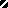 